X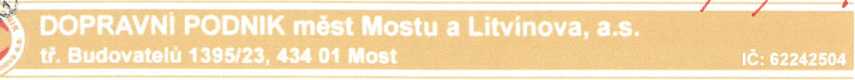 ^JSpolečnost je držitelem certifikátu systému řízení jakosti dle normy ISO 9001:2000MHD; Nepravidelná doprava. Oprava a údržba silničních motorových vozidel a ostatních dopravních prostředku vc karoserii, elektrických a
elektrotechnických zařízeni a příslušenství; Provozováni dopravy raněných, nemocných a rodiček; Autoškola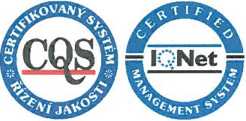 SMLOUVAo nájmu podnikové garážeSmluvní strany(dále jen pronajímatel)aJméno a příjmení zaměstnance(dále jen nájemce)Článek I.Předmět a účel této smlouvyPronajímatel má ve svém výlučném vlastnictví objekt s nebytovými prostory garáží umístěný v pronajímatelově areálu v sídle pronajímatele.Předmětem této smlouvy je nájemní vztah (nájem) mezi pronajímatelem a nájemcem, přičemž účelem této nájemní smlouvy je upravení tohoto vzájemného vztahu v souladu s vůlí stran a obecně závaznými právními předpisy.F-B/DPML-S-368verze 2Strana 1 (celkem 4)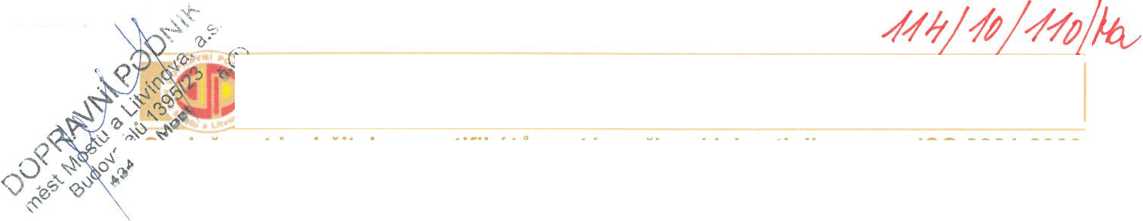 Článek II.Předmět nájmuPředmětem nájmu, upraveného touto nájemní smlouvou, jsou tyto nebytové prostory:garáž č. 24 v areálu pronajímatelova sídla v Mostě, v ul. Budovatelů 1395/23.Účelem nájmu je užívání předmětu nájmu ke garážování nájemcova osobního vozidla.Pronajímatel tímto pronajímá nájemci předmět nájmu k účelu garážování nájemcova osobního vozidla. Nájemce od pronajímatele předmět nájmu k tomuto účelu najímá. Smluvní strany potvrzují předání a převzetí předmětu nájmu ve stavu způsobilém ke sjednanému užívání včetně předání a převzetí 1 klíče k předmětné garáži.Pronajímatel prohlašuje, že předmět nájmu je podle svého stavebně-technického určení vhodný pro účel nájmu a toto užívání odpovídá charakteru předmětu nájmu.Článek III.Práva a povinnosti pronajímatelePronajímatel je povinen zajistit řádný a nerušený výkon nájemních práv nájemce po celou dobu nájemního vztahu, a to zejména tak, aby bylo možno dosáhnout jak účelu této smlouvy tak i účelu užívání předmětu této smlouvy.Pronajímatel nebo jiná jím pověřená osoba jsou oprávněni vstoupit do předmětu nájmu zejména za účelem kontroly dodržování podmínek nájmu dle této smlouvy, jakož i provádění kontroly elektrického a dalšího vedení, jestliže je toho potřeba.Článek IV.Práva a povinnosti nájemceNájemce je oprávněn užívat předmět nájmu v rozsahu a k účelu dle této smlouvy, a to po celou dobu nájemního vztahu.Nájemce je povinen hradit nájemné a na konci roku po odečtu el.energie uhradit spotřebu el. energie.Nájemce je povinen provádět na svůj náklad obvyklé udržování pronajatých nebytových prostor.Nájemce je povinen písemně oznámit bez zbytečného odkladu pronajímateli veškeré změny, které nastaly na předmětu nájmu, a to jak zapříčiněním nájemce tak i bez jeho vlivu a vůle.Nájemce se zavazuje dodržovat následující podmínky nájmu:užívat pronajatou garáž jen pro garážování svého osobního automobilu,nepřenechat pronajatou garáž k užívání (do podnájmu) třetí osobě,v prostorách garáže a na odstavných plochách před garážemi neumývat automobil,do kanalizačních jímek nevypouštět olej nebo jiné znečišťující látky,neprovádět na rozvodu elektr. proudu v pronajaté garáži jakékoliv úpravy a nezapojovat na tento rozvod strojní zařízení nebo topná tělesa,neprovádět v předmětu nájmu jakékoliv stavební či jiné obdobné úpravy,Strana 2 (celkem 4)dodržovat bezpečnostní předpisy a umožnit pronajímateli či jeho pověřeným zaměstnancům vstup do pronajaté garáže za účelem kontroly a zjištěné nedostatky nebo závady odstranit do data stanoveného pronajímatelem.Článek V.NájemnéNájemce je povinen platit pronajímateli nájemné.Cena nájemného je od 1. února 2008 stanovena na 833,- Kč měsíčně. Na základě rozhodnutí vedení společnosti ze dne 21.1.2008 je poskytnuta sleva ve výši 433,- Kč (tato sleva podléhá dani z příjmů ze závislé činnosti a odvodu sociálního a zdravotního pojištění). Zaměstnanec uhradí zbývající část nájemného ve výši 400,- Kč (slovy: čtyřistakorunčeských) měsíčně.Zaměstnanec uhradí nájemné formou srážky ze mzdy.Výše nájemného je sjednána ke dni uzavření smlouvy a může být pronajímatelem jednostranně upravována do výše nájemného obvykle sjednávaného v místě k témuž účelu či v souvislosti s inflačním vývojem české měny. Uvedené pronajímatelovy úpravy výše nájemného jsou dle této smlouvy pro nájemce závazné.Článek VI.Trvání smlouvyTato smlouva se uzavírá na dobu neurčitou.Smluvní strany tímto v souladu s ustanovením § 48, odst. 1,2 občanského zákoníku sjednaly oprávnění pronajímatele od dalšího trvání této smlouvy odstoupit, pokud dojde k rozvázání pracovního poměru nájemce u pronajímatele, a to ke dni ukončení tohoto nájemcova pracovního poměru, nestanoví-li pronajímatel jinak. Odstoupení musí být provedeno písemnou formou.Smluvní strany tímto sjednaly, že nájem sjednaný touto smlouvou může kterákoli ze smluvních stran písemně vypovědět bez uvedení důvodu, a to s tříměsíční výpovědní lhůtou, která se počítá od prvního dne měsíce následujícího po doručení výpovědi.Smluvní strany tímto dohodly následující oprávnění pronajímatele ukončit touto smlouvou sjednaný nájem písemnou kvalifikovanou výpovědí s uvedením důvodu, který je následující:nájemce je opakovaně v prodlení s úhradou nájemnéhonájemce porušil či porušuje podmínky nájmu uvedené v této smlouvě.Nájemce může touto smlouvou sjednaný nájem nebytového prostoru kvalifikovaně vypovědět pokud se pronajaté nebytové prostory se stanou bez zavinění nájemce nezpůsobilé ke sjednanému užívání.Pro kvalifikovanou výpověď nájmu sjednaného touto smlouvou smluvní strany sjednávají třídenní výpovědní lhůtu, která se počítá od prvého dne měsíce následujícího po doručení výpovědi.Článek VILZávěrečná ujednáníPronajatý nebytový prostor ani objekt, ve kterém je umístěn, nepodléhá ostrazeStrana 3 (celkem 4)pronajímatele, a pronajímatel proto neodpovídá za škody způsobené nájemci třetí osobou na jeho osobním automobilu garážovaném v pronajatých nebytových prostorách. Pronajímatel neposkytuje nájemci službu ostrahy nájemcova osobního vozidla či jiného nájemcova majetku.Smluvní strany si smlouvu před jejím podpisem přečetly a prohlašují, že k ní přistupují svobodně a vážně, aniž by považovaly byť i jediné její ujednání za nesrozumitelné.Vztahy mezi smluvními stranami vzniklé z této smlouvy, a to i vztahy smlouvou výslovně neupravené se řídí obecně závaznými předpisy, tj. zákonem č. 116/1990 Sb. o nájmu a podnájmu nebytových prostor, v platném znění a podpůrně občanským zákoníkem.Tato smlouva nabývá platnosti od 1. května 2010 a vyhotovuje se ve čtyřech stejnopisech, přičemž pronajímatel obdrží tři a nájemce jeden stejnopis.Datum:Datum.dopravní podnikměst Mostu a Litvínova, a.s.
Budovatelů 1395/23434 Ol	Č‘(T)Ing. Milan Dundr pověřený člen představenstva a ředitel akciové společnostiHerčíková MiladaStrana 4 (celkem 4)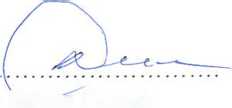 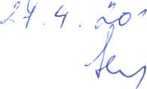 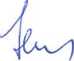 |Zpracovatel smlouvy7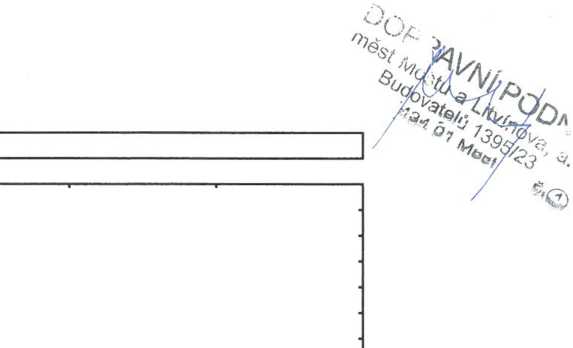 Obchodní firmaSídloIČDIČBankovní spojeníČíslo účtuObchodní rejstříkDOPRAVNÍ PODNIK měst Mostu a Litvínova, a.s. 434 01 Most, tř. Budovatelů 1395/23 62242504CZ 62242504Komerční banka, a.s., pobočka Most 1406-491/0100Krajský soud v Ústí nad Labem Oddíl B, vložka 660ZastoupenáIng. Milanem Dundrem, pověřeným členem představenstva a ředitelem akciové společnostiDPmML, a.s.BvtemNarozenaMilada HerčíkováMostDatumPříjmeníFunkcePodpis	/Vypracoval:// Mo~UT~/ /Odborný ředitel:dál h- d-o/ojY)'- /./Wdotrf'—X—Odborné posouzení:7' FEkonomické posouzení:// 4- doáoObchodní posouzení: /Právní posouzení: